№ п/пНаименование товараЕд. изм.Кол-воТехнические, функциональные характеристикиТехнические, функциональные характеристики№ п/пНаименование товараЕд. изм.Кол-воПоказатель (наименование комплектующего, технического параметра и т.п.)Описание, значение1.Горка №21ГК-21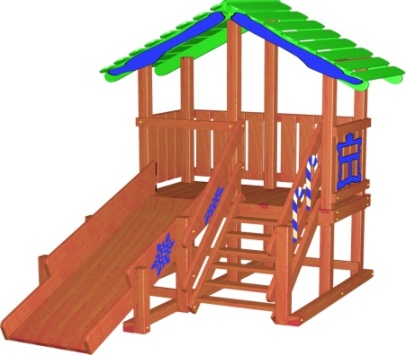 шт.11.Горка №21ГК-21шт.1Высота  (мм) 32001.Горка №21ГК-21шт.1Длина  (мм)35001.Горка №21ГК-21шт.1Ширина  (мм)25001.Горка №21ГК-21шт.1Длина ската (мм)2500 (высота 1000мм)1.Горка №21ГК-21шт.1Применяемые материалы Применяемые материалы 1.Горка №21ГК-21шт.1СтолбыВ кол-ве 11шт., выполнены  из бруса  100х100мм. естественной влажности, с покрытием антисептиком «Акватекс».1.Горка №21ГК-21шт.1Горка- скат (длиной 2500мм, высота 1000мм)В кол-ве 1шт, выполнен из доски естественной влажности с покрытием антисептиком «Акватекс».На боковых ограждениях горки расположены декоративные накладки из фанеры  с покрытием акриловой краской.1.Горка №21ГК-21шт.1Лестница В кол-ве 1шт., выполнена  из доски естественной влажности с покрытием антисептиком "Акватекс".1.Горка №21ГК-21шт.1Перила лестницыВ кол-ве 2шт., выполнены из из доски естественной влажности с покрытием антисептиком "Акватекс".  с декоративными накладками изх фанеры с покраской акриловой краской.1.Горка №21ГК-21шт.1Боковые ограждения В кол-ве 4шт., выполнены из доски естественной влажности, с декоративной накладкой из фанеры. Фанера покрашена акриловой краской.1.Горка №21ГК-21шт.1ПолВ кол-ве 1 шт., выполнены  из доски естественной влажности с покрытием антисептиком  "Акватекс".1.Горка №21ГК-21шт.1КрышаВ кол-ве 1шт., выполнена из доски сосновых пород  с покраской акриловой краской. 1.Горка №21ГК-21шт.1Основание горки В кол-ве 1шт, выполнено из бруса естественной влажности сечением  100*100мм. 1.Горка №21ГК-21шт.1МатериалыДеревянный брус и доска естественной влажности тщательно отшлифован со всех сторон и покрашен в заводских условиях антисептиком "Акватекс", фанера покрыта акриловой краской, конструкция собирается на саморезы по дереву. Горка соответствует ГОСТ Р 52168-2012, ГОСТ Р 52169-2012